Минусы, если вы не член профсоюза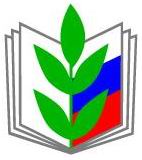 - не воспользуетесь бесплатной правовой защитой в вопросах трудового законодательства (педагогическая пенсия, увольнение, социальные льготы и т.д.);- не учтут мнение профкома при вашем сокращении;- не расскажут никогда о вас в газетах «Мой профсоюз», на профсайте;- не получите оперативно новостную информацию о нормативно-правовой базе в сфере образования;- не сможете быть участником Всероссийского конкурса «Воспитатель года», т.к. основной организатор его - Центральный Совет Общероссийского Профсоюза и участником может быть только член профсоюза;- не отметят дополнительно, если стали участником областного педагогического конкурса, фестиваля, конференции;- не окажут солидарную помощь при несчастных случаях (различные жизненные ситуации);- лишены участия в учебных семинарах по охране труда, правовой и оргработе в Учебном центре профсоюзов;- не имеете представительства и защиты ваших интересов перед работодателем через коллективный договор и соглашения;- отсутствуют гарантии и льготы при прохождении процедуры аттестации,  где требуется  согласование с профкомом Увольнение работников, являющихся членами профсоюза, вследствие недостаточной квалификации, подтверждённой результатами аттестации, производится с соблюдением процедуры учёта мотивированного мнения выборного органа первичной профсоюзной организации. -  В  состав аттестационной комиссии для проведения аттестации с целью подтверждения соответствия работников занимаемой должности, являющихся членами профсоюза, в обязательном порядке включается представитель выборного органа соответствующей первичной профсоюзной организации, уполномоченный его решением.- При невозможности участия представителя выборного органа соответствующей первичной организации профсоюза, входящей в структуру Ярославской областной организации профсоюза, в заседании аттестационной комиссии на подтверждение соответствия занимаемой должности работником – членом профсоюза (например, территориальная отдаленность, другие уважительные причины), первичная организация Профсоюза вправе решением выборного коллегиального органа уполномочить представителя выборного коллегиального органа Ярославской областной организации Профсоюза на участие в данном заседании аттестационной комиссии.- Необходимость и сроки представления педагогических работников для прохождения ими аттестации с целью подтверждения занимаемой должности определяется работодателем с учетом мнения выборного органа первичной организации профсоюза.- Аттестационная комиссия уведомляет профсоюзного представителя о дате проведения аттестации  педагогического работника – члена профсоюза. - не примете участие в культурно – спортивных мероприятиях профсоюза;- не получите профсоюзную скидку в санатории «имени Воровского». 